اللجنة المعنية بمعايير الويبوالدورة الخامسةجنيف، من 29 مايو إلى 2 يونيو 2017تقرير عن إسداء المشورة وتقديم المساعدة التقنية لتكوين الكفاءات لفائدة مكاتب الملكية الصناعية بناء على ولاية اللجنة المعنية بمعايير الويبو وثيقة من إعداد الأمانةمقدمة يهدف هذا التقرير إلى تنفيذ القرار الذي اتخذته الجمعية العامة في عام 2011 بشأن ولاية اللجنة المعنية بمعايير الويبو وإلى تقديم تقارير خطية منتظمة عن تفاصيل الأنشطة المنفذة في عام 2016 التي من خلالها "سعى المكتب الدولي إلى إسداء المشورة وتقديم المساعدة التقنية لتكوين الكفاءات لفائدة مكاتب الملكية الصناعية بإنجاز مشاريع لتعميم المعلومات عن معايير الملكية الفكرية" (انظر الفقرة 190 من الوثيقة WO/GA/40/19). وترد قائمة كاملة بهذه الأنشطة في قاعدة بيانات المساعدة التقنية (www.wipo.int/tad). ولما كانت معايير الويبو تنفذ في أنظمة وأدوات مختلفة، تغطي الأنشطة التالية كذلك ضمنيا تعميم المعلومات عن معايير الملكية الفكرية. التدريب والمشورة التقنية بشأن استخدام معايير الويبواستجاب المكتب الدولي لطلب ورد من المكتب الإسباني للبراءات والعلامات التجارية فنظّم دورة تدريب على معايير الويبو، ولا سيما المعيارST.96 ، في مدريد بإسبانيا في شهر يونيو 2016 بغية مساعدة المكتب الإسباني على تطوير أنظمته الجديدة لتكنولوجيا المعلومات وفق المعيار ST.96. بالإضافة إلى ذلك، قدّم المكتب الدولي في عام 2016 مشورة تقنية لمساعدة عدة مكاتب للملكية الصناعية في استخدام معايير الويبو بواسطة البريد الالكتروني أو المؤتمرات على الإنترنت أو الاجتماعات المباشرة. المساعدة التقنية من أجل إنشاء البنية التحتية في مؤسسات الملكية الفكرية باستخدام معايير الويبو يهدف البرنامج 15 إلى تحسين أنظمة أعمال مكاتب الملكية الصناعية الوطنية والإقليمية وبنيتها التحتية التقنية لمساعدتها على أن تقدم لأصحاب المصالح لديها خدمات أجدى من الناحية الاقتصادية وذات جودة أعلى. وتتماشى المساعدة المقدمة مع توصيات أجندة التنمية الرامية إلى تعزيز البنية التحتية المؤسسية والتقنية لمكاتب ومؤسسات الملكية الصناعية. وتشمل خدمات البرنامج المشورة التقنية؛ وتقييم احتياجات العمل؛ وتحديد نطاق المشاريع والتخطيط لها؛ وتحليل إجراءات العمل؛ ومواصلة تطوير حلول أنظمة العمل المخصصة لإدارة حقوق الملكية الفكرية ولتبادل وثائق الأولوية ونتائج البحث والفحص، وتعميمها؛ وإنشاء قواعد بيانات للملكية الفكرية؛ والمساعدة في رقمنة سجلات الملكية الفكرية وتجهيز البيانات لنشرها على الإنترنت وتبادلها إلكترونيا؛ والتدريب ونقل المعارف إلى موظفي مؤسسات الملكية الفكرية؛ ودعم الأنظمة التي تقدمها الويبو. وتراعي المساعدة معايير الويبو المتعلقة ببيانات ومعلومات الملكية الفكرية وفق مقتضى الحال. ويحتل التدريب في الموقع والتوجيه وحلقات العمل التدريبية الإقليمية مساحة كبيرة من عمل البرنامج وتلعب دورا حاسما في تحقيق النتائج المرجوة.ونُظّمت في إطار هذا البرنامج أنشطة مع 85 مكتبا للملكية الصناعية في عام 2016، بما فيها 15 حلقة عمل تدريبية إقليمية ودون إقليمية. وبحلول نهاية عام 2016، كان 81 مكتبا للملكية الصناعية حول العالم تستخدم حلول الأعمال التي تقدمها الويبو والتي تشمل معايير الويبو لإدارة حقوق الملكية الفكرية. ويُتاح مزيد من المعلومات على الموقع الإلكتروني لبرنامج المساعدة التقنية التي تقدمها الويبو لمكاتب الملكية الصناعية على الرابط التالي: http://www.wipo.int/global_ip/ar/activities/technicalassistance/index.html تكوين كفاءات الموظفين والفاحصين المعنيين بالملكية الفكرية من أجل استخدام الأدوات الدوليةبناء على طلب الجهات المعنية، نُظّمت الدورات والندوات التدريبية التالية حول استخدام التصنيفات الدولية للموظفين والفاحصين في مكاتب الملكية الصناعية في 2016. وشُرحت في هذا السياق أهمية معايير الويبو ذات الصلة. دورة تدريب على تصنيف فيينا لفائدة فاحصي العلامات التجارية عُقدت في الكويت من 6 إلى 7 مارس 2016؛دورة تدريب على تصنيف نيس وتصنيف فيينا لفائدة فاحصي العلامات التجارية عُقدت في الدوحة بقطر من 28 إلى 31 مارس 2016؛ دورة تدريب على تصنيف فيينا لفائدة فاحصي التصاميم في المكتب المغربي للملكية الصناعية والتجارية عُقدت عبر جهاز الفيديو في 21 و22 نوفمبر 2016؛ ندوة تدريبية على التصنيف الدولي للبراءات لفائدة المديرية العامة للملكية الفكرية في جاكارتا بإندونيسيا في 6 و8 ديسمبر 2016. تعزيز فهم معايير الملكية الفكرية إن المكتب الدولي، في إطار سعيه إلى تعزيز الوعي بمعايير الويبو في البلدان النامية وتسهيل مشاركة عدد أكبر من البلدان النامية في إعداد معيار (معايير) جديد أو منقّح من معايير الويبو، وعملا بالقرار الذي اتخذته الجمعية العامة في أكتوبر 2011، قد موّل مشاركة خمسة بلدان من البلدان النامية أو أقل البلدان نمواً في دورة لجنة المعايير الرابعة المجتمعة مجددا.وفي عام 2016، جُدد موقع الويبو الإلكتروني وأعيد تصميمه بغية تيسير النفاذ إلى المعايير الأكثر استخداما والمعايير الأكثر أهمية بالنسبة لمجموعات معيّنة من المستخدمين كمكاتب الملكية الصناعية ومستخدمي المعلومات عن الملكية الفكرية والمودعين (انظر http://www.wipo.int/standards/ar/index.html). ولتعزيز التوعية بمعايير الويبو، أعد المكتب الدولي فضلا عن ذلك كُتيبا خاصا بهذه المعايير في ست لغات، وهو متاح على الموقع الإلكتروني على الرابط التالي: http://www.wipo.int/export/sites/www/standards/en/pdf/standards-brochure-web.pdf. تبادل بيانات البراءاتتعاون المكتب الدولي مع الكثير من مكاتب الملكية الصناعية، لا سيما في بعض مجموعات البلدان النامية، لتعزيز تبادل بيانات البراءات بهدف تمكين المستخدمين في تلك البلدان من زيادة النفاذ إلى المعلومات عن البراءات المتأتية من تلك المكاتب. وقد نُظم تبادل المعلومات المتعلقة بالبراءات وفقا لمعايير الويبو الملائمة. وفي عام 2016، أُدرجت مجموعات براءات البلدان النامية التالية في قاعدة البيانات العالمية للعلامات التجارية: جورجيا والأردن وماليزيا ومنغوليا وبابوا غينيا الجديدة وإسبانيا؛ وأُدرجت مجموعات براءات البلدان التالية في ركن البراءات في عام 2016: الصين (نماذج المنفعة إلى جانب مجموعات البراءات المتوفرة بالنسبة للصين ) والمملكة المتحدة (نص كامل إلى جانب مجموعات البيانات الببليوغرافية المتوفرة بالنسبة للمملكة المتحدة).إن لجنة المعايير مدعوة إلى الإحاطة علما بالأنشطة التي اضطلع بها المكتب الدولي في عام 2016 لتقديم المشورة التقنية والمساعدة من أجل تكوين الكفاءات لدى مكاتب الملكية الصناعية، بشأن تعميم المعلومات المتعلقة بمعايير الملكية الفكرية. وسوف تفيد هذه الوثيقة كأساس للتقرير الذي سيقدَّم إلى الجمعية العامة للويبو التي ستُعقد في أكتوبر 2017، كما طُلب في دورتها الأربعين التي عُقدت في أكتوبر 2011 (انظر الفقرة 190 من الوثيقة WO/GA/40/19).[نهاية الوثيقة]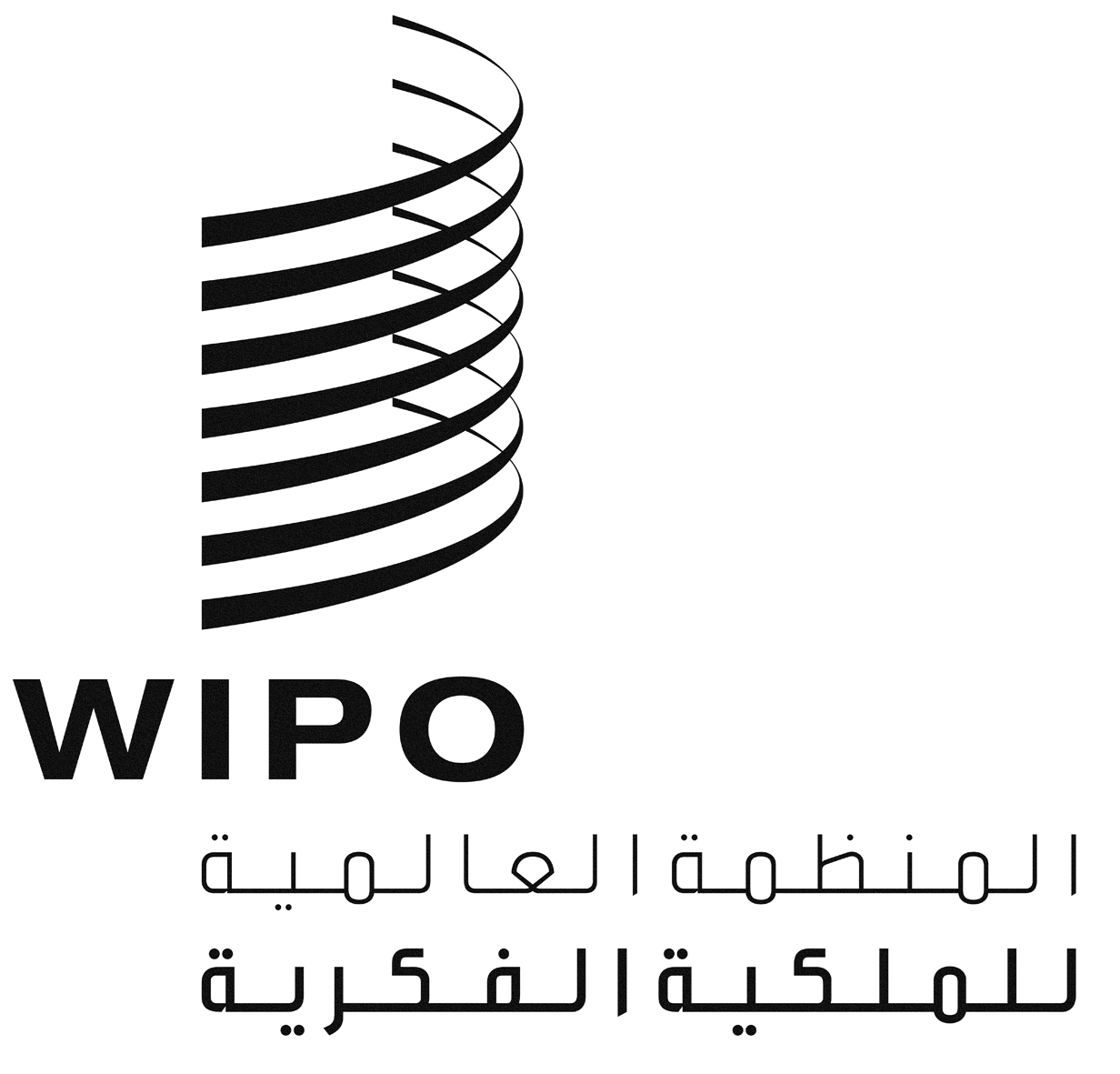 ACWS/5/19CWS/5/19CWS/5/19الأصل: بالإنكليزيةالأصل: بالإنكليزيةالأصل: بالإنكليزيةالتاريخ: 20 أبريل 2017التاريخ: 20 أبريل 2017التاريخ: 20 أبريل 2017